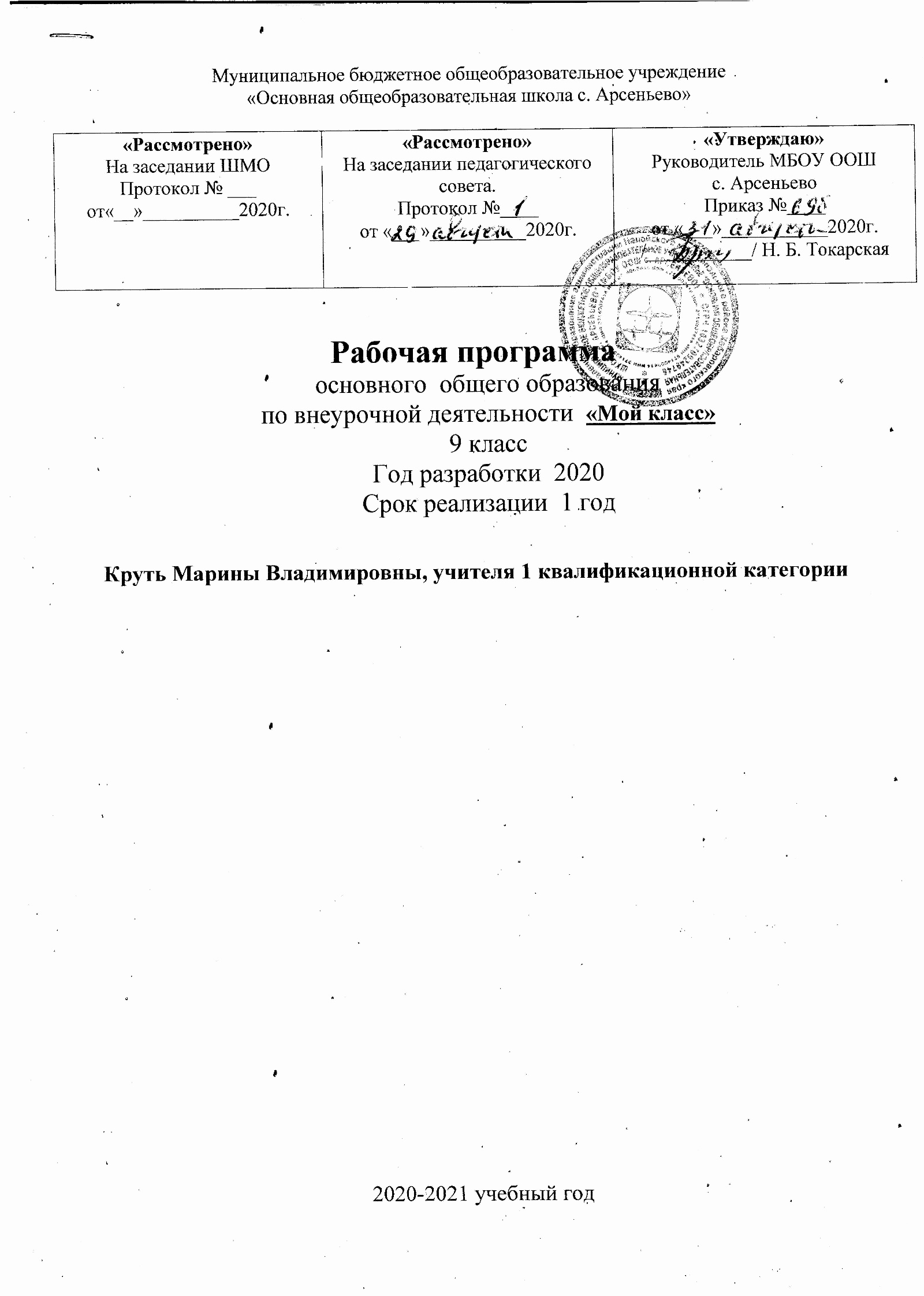 Пояснительная записка          Перечень нормативных документов ,используемых для составления рабочей программы:Федеральный закон от 29 декабря 2012 г. № 273-ФЗ «Об образовании в Российской Федерации».Федеральный закон от 3 августа 2018 г. № 317-ФЗ «О внесении изменений в статьи 11 и 14 Федерального закона "Об образовании в Российской Федерации"».Приказ Министерства образования и науки Российской Федерации от 6 октября 2009 г. № 373 «Об утверждении и введении в действие федерального государственного образовательного стандарта начального общего образования» (в редакции приказа Минобрнауки России от 31 декабря 2015 г. № 1576).Приказ Министерства образования и науки Российской Федерации от 17 декабря 2010 г. № 1897 «Об утверждении федерального государственного образовательного стандарта основного общего образования» (в редакции приказа Минобрнауки России от 31 декабря 2015 г. № 1577).Федеральный закон от 29 декабря 2012 г. № 273-ФЗ «Об образовании в Российской Федерации» (далее – Федеральный закон об образовании); Федеральный закон от 3 августа 2018 г. № 317-ФЗ «О внесении изменений в статьи 11 и 14 Федерального закона «Об образовании в Российской Федерации»;Приказ Министерства образования и науки Российской Федерации от 17 декабря 2010 г. № 1897 «Об утверждении федерального государственного образовательного стандарта основного общего образования» (в редакции приказа Минобрнауки России от 31 декабря 2015 г. № 1577).Примерная основная образовательная программа ООО, принята  директором МБОУ ООШ с. Арсеньево Н. Б. Токарской 31.08.2020 г, Приказ № 69 б. Учебный план основного общего образования МБОУ ООШ с. Арсеньево на 2020-2021 учебный годПрограмма воспитания и социализация обучающихся.Рекомендации по проектированию учебного процесса, направленного на достижение требований стандарта к результатам освоения основных программ.Рабочая программа курса внеурочной деятельности «Я и мой класс» составлена на основе методических пособий для классных руководителей.Авторской программы внеурочной деятельности Григорьев Д.В., Куприянов Б.В., Москва.: «Просвещение», 2015г.Адресная направленность: для общеобразовательной школы,  9 класс (внеурочная деятельность)Образовательная область :Внеурочная деятельность социально-нравственного развития личности« Мой  класс»Сроки реализации программы : 2020-2021 учебный годЦЕЛИ:формирование дружного, сплочённого и работоспособного ученического коллектива;формирование бережного отношения к своему физическому и психическому здоровью, закономерным следствием чего становится избегание вредных привычек;формирование важнейших социальных навыков, способствующих успешной адаптации в обществе;формирование творческой индивидуальности личности школьника в условиях развивающейся образовательной среды;формирование конкурентно-способной личности каждого ученика;воспитание человека-гражданина, интегрированного в современном мире и нацеленного на совершенствование современного общества.ЗАДАЧИ:социальная адаптация обучающихся;воспитание гражданско-патриотических качеств личности;формирование коллектива, объединённого общей целью;развитие интереса к учёбе и значимости высокого уровня знаний;формирование потребности в здоровом образе жизни;максимальное развитие каждого ребёнка, сохранение его неповторимости и раскрытие в нём потенциальных способностей;формирование доброжелательных отношений между одноклассниками;выявление интересов, склонностей, способностей, возможностей обучающихся к различным видам деятельности;оказание помощи в поисках “себя”;развитие опыта творческой деятельности, творческих способностей;развитие опыта неформального общения, взаимодействия, сотрудничества;II. ОБЩАЯ ХАРАКТЕРИСТИКА КУРСА ВНЕУРОЧНОЙ ДЕЯТЕЛЬНОСТИ«Мой класс»Курс «Мой класс " входит во внеурочную деятельность по направлению социально-нравственного развития личности. Наше общество переживает период переоценки ценностей: напряженные социально-экономические отношения, противоречивый информационный пресс, повышенные культурные требования к человеку, при понижении уровня общей культуры в обществе - все это ставит ребенка в трудное положение.Сегодня наиболее оправданным является такой подход к организации воспитательной работы, при котором совокупность воспитательских средств направлена на выработку у каждого конкретного воспитанника собственного варианта жизни, достойного его как человека современного общества.  Мало просто «воспитывать» традиционные ценностные отношения, воспитанник должен сам на их основе формировать свою жизненную позицию, быть способным на разумный выбор, выработку самостоятельных идей.Педагогическая целесообразность программы внеурочной деятельности в сфере социально-личностного развития учащихся обусловлена необходимостью помочь ребенку раскрывать индивидуальные способности, творческие начала собственной личности, формирование устремлений ребенка в интеграции личностных позиций «Я - хочу» и «Я - могу» как основы взаимодействия ребёнка с другими детьми, учителями и другими взрослыми. Партнерские отношения, сопричастность взрослого к делам и поступкам детей (позиция «мы вместе», а не «над»), разработка занятий, развивающих потребность в приобретении умений и навыков - это и многое другое учитывается в данной программе.Курс внеурочной деятельности   «Мой класс»  рассчитан  на  учащихся   9 класса,  срок  реализации  1 год.Программа рассчитана на 34 часа, с проведением занятий 1 раз в неделю,  продолжительностью занятия 45 минут.III. ЛИЧНОСТНЫЕ МЕТАПРЕДМЕТНЫЕ И ПРЕДМЕТНЫЕ РЕЗУЛЬТАТЫ ОСВОЕНИЯ
9 КЛАССЛичностные:• формирование основ российской гражданской идентичности, чувства гордости за свою Родину• формирование образа мира как единого и целостного при разнообразии культур, национальностей, религий, воспитание доверия и уважения к истории и культуре всех народов;• развитие самостоятельности и личной ответственности за свои поступки на основе представлений о нравственных нормах, социальной справедливости и свободе;• развитие этических чувств как регуляторов морального поведения;• воспитание доброжелательности и эмоционально-нравственной отзывчивости, понимания и сопереживания чувствам других людей;• развитие начальных форм регуляции своих эмоциональных состояний;• развитие навыков сотрудничества со взрослыми и сверстниками в различных социальных ситуациях, умений не создавать конфликтов и находить выходы из спорных ситуаций;• наличие мотивации к труду, работе на результат, бережному отношению к материальным и духовным ценностям.Метапредметные:Регулятивные УУД.Обучающийся будет уметь• классифицировать файлы по типу и иным параметрам;• выполнять основные операции с файлами (создавать, сохранять, редактировать, удалять, архивировать, «распаковывать» архивные файлы);• разбираться в иерархической структуре файловой системы;• осуществлять поиск файлов средствами операционной системы;• овладение способностью принимать и сохранять цели и задачи учебной деятельности, а также находить средства её осуществления;• формирование умений планировать, контролировать и оценивать учебные действия в соответствии с поставленной задачей и условиями её реализации; определять наиболее эффективные способы достижения результата; вносить соответствующие коррективы в их выполнение на основе оценки и с учётом характера ошибок; понимать причины успеха/неуспеха учебной деятельности;Познавательные УУД.Обучающийся будет уметь:• адекватное использование речевых средств и средств информационно-коммуникационных технологий для решения различных коммуникативных и познавательных задач;• умение осуществлять информационный поиск для выполнения учебных заданий;• овладение логическими действиями анализа, синтеза, сравнения, обобщения, классификации, установления аналогий и причинно-следственных связей, построения рассуждений, отнесения к известным понятиям;Коммуникативные УУД.Обучающийся будет уметь:• готовность слушать собеседника, вести диалог, признавать возможность существования различных точек зрения и права иметь свою собственную; излагать своё мнение и аргументировать свою точку зрения и оценку событий;• определение общей цели и путей её достижения, умение договориться о распределении ролей в совместной деятельности;• адекватно оценивать поведение своё и окружающих.• навыками работы с компьютером; знаниями, умениями и навыками, достаточными для работы с различными видами программных систем и интернет-сервисов (файловые менеджеры, текстовые редакторы, электронные таблицы, браузеры, поисковые системы, словари, электронные энциклопедии); умением описывать работу этих систем и сервисов с использованием соответствующей терминологии;• различными формами представления данных (таблицы, диаграммы, графики и т. д.);Обучающийся научится:• формировать ответственное отношение к учению, готовность и способность к саморазвитию и самообразованию на основе мотивации к познанию;• выражать свои предпочтения и отрицания; выражать и аргументировать свое отношение к происходящим событиям вокруг;• понимать собственные действия, которые помогают быть успешными;• осваивать ценностные нормы общения, поведения и взаимоотношений;• осмысливать собственную систему взглядов, знаний, убеждений, жизненных принципов на основе общечеловеческих ценностей;Обучающийся получит возможность научиться:• планировать и жить по заданному плану, анализировать, что они делают и объяснять, почему для них это важно;• владеть понятиями норм общения, взаимодействия в команде, группе, классе, школе;• ценностям общения взаимодействия, принятым в современном обществе и анализировать собственные изменения,• организовывать и проводить мероприятия, аргументировать свою точку зрения.Предметные:У обучающихся формируется представление навыка планирования и умения эффективно распределять собственные дела, предотвратить возникновение состояния перегрузки, усталости, неверие в собственные силы, когда подросток считает, что он «всё равно не справится, не стоит и стараться». К тому же соблюдение режима дня, стремление выполнить намеченное развивает у обучающихся навык самоконтроля, самоорганизации и устойчивости к внешнему давлению.У обучающихся формируется представление о внимании (как одна из важнейших психологических функций человека, позволяют обучающимся самостоятельно оценить характеристики своего внимания, но и помогут развить эту способность.Учатся оценивать свои черты характера, формируется представления о хороших и плохих поступках, умение прогнозировать последствия поступков.IV. СОДЕРЖАНИЕ КУРСА « Мой класс»9 КЛАССПрограмма дает возможность обучающимся задумать о своих желаниях, способностях и возможностях, т. е. уметь оценивать себя. От самооценки человека зависят его отношения с окружающими, его требовательность к себе, отношение к своим успехам и неудачам.V.  КАЛЕНДАРНО-ТЕМАТИЧЕСКОЕ ТЕМАТИЧЕСКОЕ ПЛАНИРОВАНИЕ внеурочной деятельности « Мой класс» 9 класс, 34 часаУчитель:     Круть М. В.VI. ОПИСАНИЕ МАТЕРИАЛЬНО-ТЕХНИЧЕСКОГО ОБЕСПЕЧЕНИЯ ОБРАЗОВАТЕЛЬНОЙ ДЕЯТЕЛЬНОСТИ№Наименование разделаСодержание раздела1Мой внутренний мирОписание своих внешних и внутренних качеств (психологический автопортрет). Свобода рассуждений об особенностях поведения, деятельности и внешности. Самооценка своих личностных качеств. Самокритичность. Понятие «внутренний мир» человека. Чувства, переживания, привычки (полезные и вредные). Как победить отрицательные привычки?Воспитание желания и умения справляться с трудностями. Моя душа – маленькая планета.Осознание ребенком своего внутреннего мира.2Искусство общения - путь к успехуИскусство общения. Понятие общения. Стили общения. Эффективные способы начала общения. Конфликты и пути их решения. Человек в конфликте. Диагностика конфликта. Виды поведения в конфликте. Стратегия сотрудничества в конфликте. Искусство ведения переговоров. Основы публичного выступления. Правила поведения в дискуссии.3Мир вокруг насПланета Земля. Человечество. Вселенная. Законы жизни на земле. Счастье мирной жизни. Взаимопонимание и сотрудничество между народами. Необходимость объединения усилий всех стран, всех людей планеты, чтобы сберечь нашу Землю. Множество национальностей, народов в мире. Разнообразие национальных культур, их отличие и схожесть. Различные религии мира. К чему призывают религии людей? Единство нравственных основ традиционных религийЧеловек и природа едины. Ответственность за сохранение красоты и богатства нашей планеты.4Мы – граждане РоссииГосударственные символы РФ. Важность государственных символов для всей страны и для каждого гражданина. Нравственные ценности российского народа. Государство настраже закона, прав и свобод граждан. Человек ответственен за свои поступки. Способность оценивать мотивы своих поступков и предвидеть их последствия. Определение своего отношения к родному краю, уточнение понятий: малая родина,Родина, Отечество.№ДатаТемаСодержание занятия с основными видами учебной деятельностиМой внутренний мир – 5 часовМой внутренний мир – 5 часовМой внутренний мир – 5 часовМой внутренний мир – 5 часов1Мир моих интересовОписание своих внешних и внутренних качеств (психологический автопортрет),увлечений, склонностей.Познавательная деятельность2Тестирование учащихся «Анкета интересов»Оценивают степень своего интереса к различным видам деятельности.  Индивидуальное тестирование.3Мои таланты и увлеченияПрезентация талантов. Знакомятся  с разнообразными интересными способами проведения досуга, увлечениями и достижениями своих одноклассников. Художественное творчество. Познавательная деятельность4Нравственные ценности жизниЧас общения. Смысл жизни и счастье как нравственные ценности. «Золотое правило нравственности» Проблемно – ценностное общение5В мире эмоций и чувствПонятие «внутренний мир» человека. Чувства, переживания, привычки (полезные и вредные). Тренинг «Как победить отрицательные привычки?» Познавательная деятельностьИскусство общения - путь к успеху- 7 часовИскусство общения - путь к успеху- 7 часовИскусство общения - путь к успеху- 7 часовИскусство общения - путь к успеху- 7 часов6Искусство общенияЧас общения с элементами тренинга . Искусство общения. Понятие общения. Стили общения. Эффективные способы начала общения. Развитие навыков правильного общения.Познавательная деятельность.7Коммуникативные способности – путь к успеху в современном миреЧто такое коммуникативные способности. Проблемы коммуникации в современном мире, определение путей их решения. Познавательная деятельность.8Конфликты и пути их решенияКонфликты и пути их решения. Человек в конфликте. Диагностика конфликта. Виды поведения в конфликте. Стратегия сотрудничества в конфликте. Познавательная деятельность.9Тренинг «Победа над конфликтом»Тренинг. Стиль поведения, сущность стратегии. Поиск решения, удовлетворяющего всех участников. Познавательная деятельность.10Что такое сотрудничество?Беседа с элементами групповой индивидуальной работы. Навык сотрудничества. Правила техники активного слушания. Проблемно – ценностное общение11Час общения: Быть воспитанным – что это значит?Что значит «воспитанный человек»? Качества, которыми обладает воспитанный человек. Что запрещают правила вежливости? Какое главное качество отличает воспитанного человека от невоспитанного? Проблемно – ценностное общение12Проект «Правила нашего коллектива»Правила поведения, общения  в коллективе. Традиции нашего коллектива.  Проблемно – ценностное общение. Социальное творчество.Мир вокруг нас-  10 часовМир вокруг нас-  10 часовМир вокруг нас-  10 часовМир вокруг нас-  10 часов13Судьба Земли – наша судьбаПланета Земля. Человечество. Вселенная. Законы жизни на земле. Человек и природа едины. Ответственность за сохранение красоты и богатства нашей планеты.Познавательная деятельность14Чем живет планета ЗемляСчастье мирной жизни. Взаимопонимание и сотрудничество между народами. Необходимость объединения усилий всех стран, всех людей планеты, чтобы сберечь нашу Землю. Познавательная деятельность15Презентация мини-проекта «Разнообразие национальностей, культур, религий в мире»Множество национальностей, народов в мире. Разнообразие национальных культур, их отличие и схожесть. Различные религии мира. К чему призывают религии людей? Единство нравственных основ традиционных религийСоциальное творчество. Познавательная деятельность16-17Час общения: «Поговорим о толерантности»История возникновения термина. Терпимость. Правила толерантного общения, поведения. Тестирование «Насколько вы толерантны?» Проблемно – ценностное общение. Познавательная деятельность18Волонтер – это звучит гордоДобровольческое (волонтерское) движение. История возникновения. Благотворительность. Статус волонтера. Сферы деятельности. Проблемно – ценностное общение. Познавательная деятельность19Волонтерский проект «Спешите делать добрые дела»Оказание помощи и поддержки ветеранам , труда, труженикам тыла, детям войны, вдовам ветеранов ВОВ, одиноким пожилым людям, инвалидам. Социальное творчество. Трудовая деятельность20Викторина «Знай и люби свой край»История Ростовской области, памятники истории и природы., животный и растительный мир Донского края. Игровая деятельность.  Досугово – развлекательная деятельность21-22Экологический турнир «Зелёная планета»Экологическая игра. Проблема охраны природы во всём мире. Игровая деятельность. Познавательная деятельностьЯ – гражданин России - 10 часовЯ – гражданин России - 10 часовЯ – гражданин России - 10 часовЯ – гражданин России - 10 часов23Символы Российского государстваГосударственные символы РФ. Важность государственных символов для всей страны и для каждого гражданина.Познавательная деятельность24-25Права твои, мои, нашиГосударство на страже закона, прав и свобод граждан. Человек ответственен за свои поступки. Способность оценивать мотивы своих поступков и предвидеть их последствия. Проблемно – ценностное общение26Нет прав без обязанностей, нет обязанностей без правПрава и обязанности гражданина. Обязанности перед самим собой; перед семьей; перед государством;перед другими людьми. Проблемно – ценностное общение27Я и законЗакон. Дееспособность и правоспособностьнесовершеннолетних. Возраст наступления ответственности. Виды правонарушений. Проступок, преступление. Виды наказанийПознавательная деятельность28Презентация «Единством славится Россия»История возникновения праздника «День народного единства». Минин и Пожарский; роль в истории. Нравственные ценности российского народа.29-30Имена РоссииЗнакомство детей с героическими страницами истории России, подвигами героев.  Формирование положительной нравственной оценки таких качеств характера, как упорство, настойчивость, верность присяге; воспитание уважения к истории своей страны.Познавательная деятельность31Презентация мини-проекта: «Памятные даты моей страны».Знакомство детей с героическими страницами истории России, подвигами героев.  Формирование положительной нравственной оценки таких качеств характера, как упорство, настойчивость, верность присяге; воспитание уважения к истории своей страны.Познавательная, творческая деятельность32Исследовательский проект «Война в судьбе моей семьи»Описание военной судьбы близких родственников, их роли в судьбе семьи и России. Войны прошлого столетия.  Познавательная, творческая деятельность33Проект «Ордена Победы»Высшая награда времён Великой Отечественной войны. История ордена «Победы» Кавалеры ордена “Победа”: кто награждён, за что вручалась награда. Познавательная, творческая деятельность34Час общения «Я горжусь своей страной»Малая и большая Родина Видеоролик «Семь чудес России».. Проблемно – ценностное общениеПознавательная, творческая деятельностьИтого: 34  чИтого: 34  чИтого: 34  чИтого: 34  ч№ п/пНаименование объектов и средств материально-технического обеспечения1.Используемая литература (книгопечатная продукция)1.Используемая литература (книгопечатная продукция)1.Андреев А.А Методика «Изучение удовлетворённости учащегося школьной жизнью», Москва,2010.Григорьев Д. В.. Программы внеурочной деятельности. М., Просвещение, 2011г.Козлов Э., Петрова В., Хомякова И. Азбука нравственности. / Э. Козлов, В. Петрова, И. Хомякова //Воспитание школьников.-2004-2007.- №1-9.Курочкина, И.Н. Как научить поступать нравственно / И.Н. Курочкина. -3-е изд. - М.: Флинта, 2003. -128 с.Степанов Е.Н. «Изучение уровня удовлетворённости родителей работой образовательного учреждения». Москва, 2009Тисленкова, И.А. Духовно-нравственное воспитание: для организаторов воспитательной работы и классных руководителей / И.А. Тисленкова. - М.: Просвещение, 2008. – 108 с.Шемшурина, А.И. Нравственное воспитание школьников: методические рекомендации / А.И. Шемшурина // Этическое воспитание.-2005-№1.Шемшурина, А.И. Программа духовно-нравственного воспитания школьников в работе классного руководителя [Текст]./ А.И. Шемшурина // Этическое воспитание.-2006-№2.Щуркова, Н.Е. Диагностика воспитанности [Текст] / Н.Е. Щуркова. - М.,2007.2. Печатные пособия2. Печатные пособия2.Ступницкая М.А.. Что такое учебный проект? М., 1сентября. 2016Островский. С.Л.Как сделать презентацию? М., 1сентября, 2012Алексеев Ю. Г. Под знаменем Москвы. — М., 1992.Беловинский Л. В. С русским воином через века. — М., 1992.3. Игры и другие пособия3.4. Технические средства обучения4. Технические средства обучения4ПКМультимедийный проектор5.Интернет-ресурсы5.1. http://ru.wikipedia.org/w/index. - энциклопедия2. http://school-collection.edu.ru/catalog/pupil/?subject=25 – единая  коллекция цифровых образовательных ресурсов http://www.sci.aha.ru/ATL/ra21c.htm — биологическое разнообразие России.3. http://www.wwf.ru — Всемирный фонд дикой природы (WWF). 4. http://www.forest.ru — интернет-портал Forest.ru — всё о российских лесах.5. http://www.kunzm.ru — кружок юных натуралистов зоологическогомузея МГУ.6. http://www.ecosystema.ru — экологическое образование детей и изучение природы России.7. http://www.istrodina.com/ — официальный сайт  российско- го исторического иллюстрированного журнала «Родина».8. http://www.museum.ru/museum/1812/index.html — интер- нет-проект «1812 год» (мемуары, карты, иллюстрации, по- свящённые Отечественной войне 1812 г.).9. http://9may.ru/ — интернет-проект «Наша Победа» (вос- поминания, фотоматериалы, карты, посвящённые Великой Отечественной войне 1941—1945 гг.).